Publicado en  el 22/12/2016 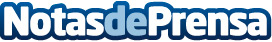 Afrontar la democratización del SolLa contaminación, el cambio climático y el problema energético son hechos que no pueden pasar de largo en la agenda pública de los diferentes países. Ciudad de México está entre las ciudades más contaminadasDatos de contacto:Nota de prensa publicada en: https://www.notasdeprensa.es/afrontar-la-democratizacion-del-sol Categorias: Internacional Nacional Telecomunicaciones Industria Alimentaria Innovación Tecnológica http://www.notasdeprensa.es